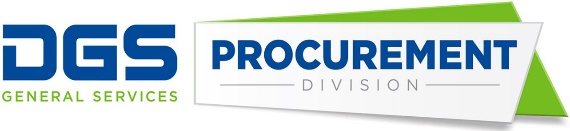 Department of General ServicesProcurement Division707 Third Street, Second Floor, West Sacramento, CA 95605(916) 375-4400 (800) 559-5529Broadcast Date: December 28, 2022	Bulletin #: K-65-22TO:	Purchasing Authority Contacts (PACs)Procurement and Contracting Officers (PCOs)RE:	Tires – Statewide Contracts – Mandatory – Supplements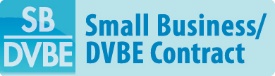 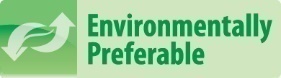 This broadcast announces the posting of Supplements to the User Instructions for Statewide Contracts (SC) #1-18-26-01 B, C, D, E, and F for Tires. The Supplements change the contract expiration date to January 6, 2023. A new SC for Tires will start on January 7, 2023.The Supplements are available on Cal eProcure. Click on the contract numbers below to access the contract details.These SCs are considered Environmentally Preferable Purchasing (EPP) or “green” contracts because they include low rolling resistance tires. Vehicles equipped with low rolling resistance tires may help reduce toxic air emissions. Visit the DGS Buying Green Guide for additional EPP information. If you have any questions regarding this notification, please contact:Frank Martinfrank.martin@dgs.ca.gov(279) 946-8035 Contract No.Contractor Name1-18-26-01BBruce’s Tire1-18-26-01CEast Bay Tire1-18-26-01DGoodyear Tire1-18-26-01EO.K. Tire1-18-26-01FEast Bay Tire